Die Zeiten (Übung)							www.deutschunddeutlich.de   	Gr6baEinfache Zeiten: 				Zusammengesetzte Zeiten:Präsens: 	ich gehe 	er wartet                           	Perfekt: 	 ich bin gegangen                  		er hat gewartetPräteritum: 	ich ging 	er wartete                     	Plusquamperf.	 ich war gegangen        		er hatte gewartet (Das Präteritum heißt auch Imperfekt)       	Futur:		ich werde gehen                        		er wird warten						Futur II: 	ich werde gegangen sein      	er wird gewartet habenUnterstreiche die verbalen Teile. Bestimme die Zeitform!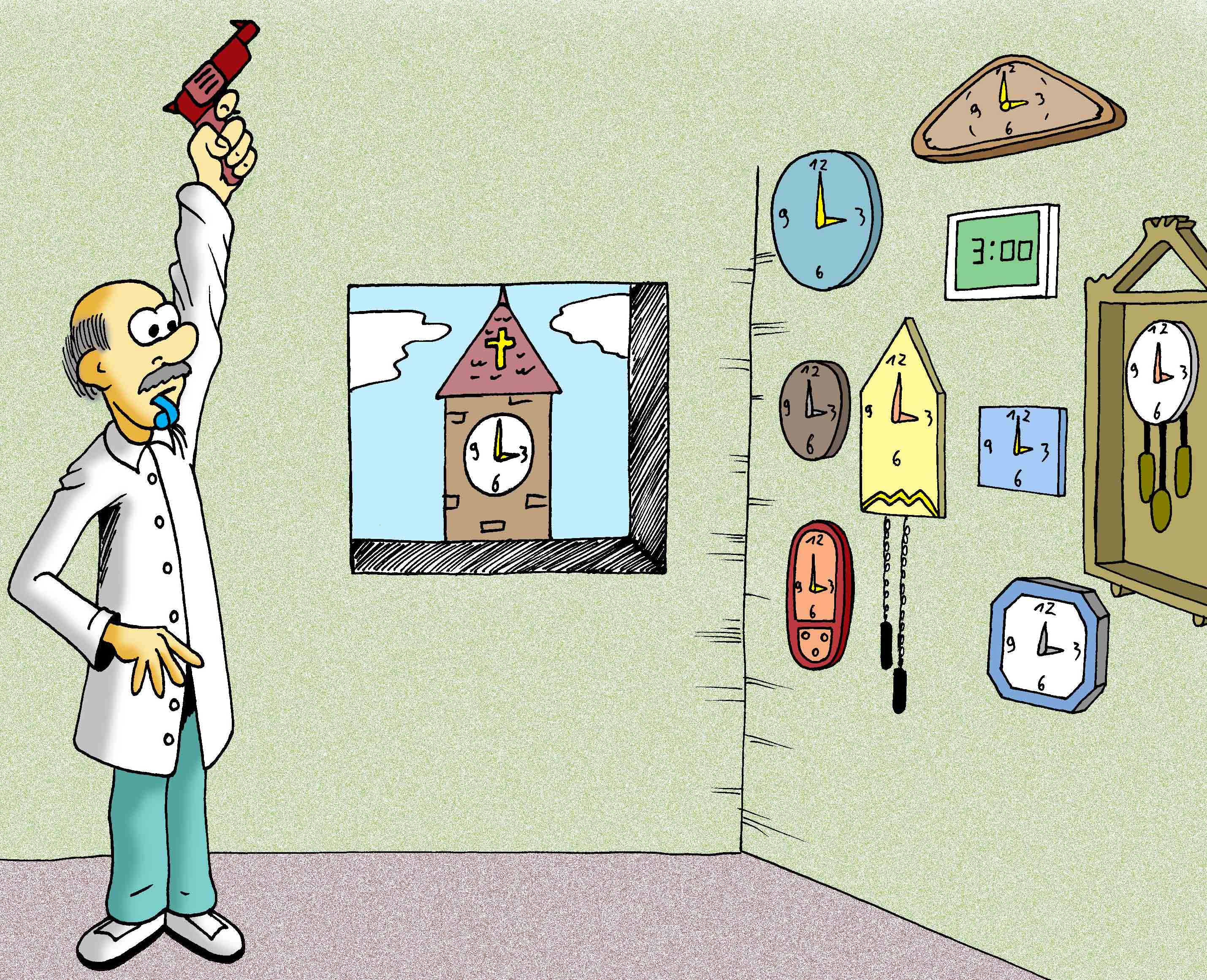 Gleich wird die Hauptprobe beginnen. ......Futur	Auf diesen Moment hat Michael schon lange gewartet.  	Heute um drei Uhr werden alle gleichzeitig schlagen.  		Er hat alle Uhren genau gerichtet. .		Er hat fachmännisch die Pendellängen reguliert.		Jetzt prüft er,	ob auch die Kuckucksuhr ruhig läuft. .		Vor einer Stunde hatte es beinahe geklappt.		Aber wieder einmal war es der Kuckuck gewesen,		der aus der Reihe getanzt war. .		Dem werden wirs zeigen, 	dachte Michael und brummte: 		„Du wirst mich bestimmt nicht mehr ärgern!"		Er stieg in den Keller hinunter, holte Tesaband		und dann verklebte er das Türchen. .		Jetzt hat der Kuckuck Stubenarrest		und kann nicht mehr stören.		Alles war bereit. 		In zehn Sekunden wird es losgehen. 		Er hält die Luft an 	und wartet gespannt.		Man hört nur noch das Ticken der vielen Uhren, 	doch gleich wird dies übertönt werden. 	Und dann wird er sich für „Wetten dass...“ anmelden,  	was schon lange sein Wunsch gewesen ist. 	